Mahitahi Hauora Education Update – November 2023Professional developmentFor more professional development opportunities, please visit Home page - Mahitahi Hauora Primary Health Entity  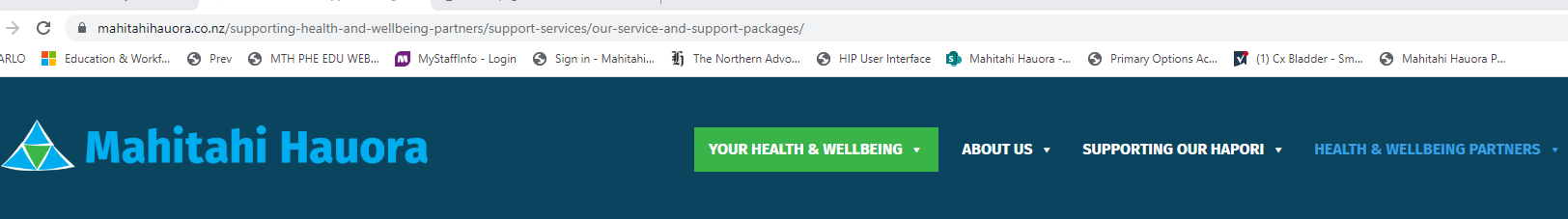 Either scroll down on front page and you will find a box on Right hand side Education for Health ProfessionalsOr https://education.mahitahihauora.co.nz/w/upcoming/Look out for weekly Professional Development Medinz – Thursday morning at 10am highlighting upcoming Professional Development opportunities in Northland.Back issues of this Education update are available on the Mahitahi website under Education for Health professionals along with any Education sessions that have been recorded and stored under Mahitahi Hauora Education session recordings.Mahitahi Hauora Education sessionsMore information available via our education website - Home page - Mahitahi Hauora Primary Health EntityInfection control for practice – Mahitahi Hauora study session with Mobile HealthLive onlineWednesday 22nd November 2023 – 6.30 to 7.30pmRegister via this link https://mobilehealth.zoom.us/webinar/register/WN_QnDWaL1XTYOizpGBOxVBOg#/registrationNorthland Child Protection – Pathways & Discussions around care and management of Children who have disclosed/undergone abuse.  Live onlineTuesday 28th November 2023 – 6.30 to 7.30pmRegister via https://education.mahitahihauora.co.nz/w/Local experts discussing local pathways& referral processes – who can help?Prashna Primulapathi - Consultant Paediatrician, Child protection/Gateway/ SAATs/MEDSAC Clinical lead for Te Tai TokerauIrene Dunn - Clinical Nurse Specialist, Child Protection Services.Mental Health Credentialing Series - now available for registrationThe Primary Mental Health and Addiction Care Team at Mahitahi Hauora PHE is currently updating and reinvigorating the Primary Mental Health and Addiction Credentialing Programme.  The aims of the programme are to enhace the competencies and confidence of primary health care nurses in their everyday practice when supporting individual and whānau impacted by common mental health and problematic substance use issues,Programme Hours  Nurses submitting a portfolio for credentialing need to have accessed a total of 45 hours of professional development over 6 months relating to the content outlined in the learning objectives. 6 sessions of professional supervision (individual or group) and a requirement that nurses participate in at least 4 of these (4 hours minimum).  • The remaining 39--41 hours consist of a programme tailored specific to Northland. As an 	example, 5 x 8 hour days or 6 x 6.5hour days delivered over 6 months, but this is currently 	under review. Hence, your feedback on this survery is vital.  • Current online learning that has been endorsed by the college is 8 hours and covers 		Understanding Depression, Understanding Stress and Anxiety, Understanding Problematic 	Substance Use and Transitioning New Learning into Practice. We are considering expanding 	these online hours to make the programme more accessible. The Programme is designed to increase:Confidence when working with people who present with signs of depression, anxiety, addiction and harmful substance use.  Confidence to inquire about and address concerns about risk.  Confidence in providing appropriate screening and brief assessment.  Confidence to provide brief interventions.  Confidence to provide ongoing monitoring.  Confidence to promote self-management strategies.  Confidence to engage with and support Māori, Pacifica, Asian, high needs populations, LGBTQIA+, and clients with disabilities who present with mental health and addiction issues.  Familiarity with local referral pathways  Understanding of the concepts of resilience, recovery and wellbeing  Understanding of societal influences that impact on peoples’ mental health journeys of recovery, and actively working to reduce stigma and discrimination.  Ability to participate in the delivery of integrated care and support of individuals and whānau who present with common mental health and addiction issues. Key threads throughout programme include cultural perspectives, simple stuff can be powerful stuff, practical tools and strategies, and reducing stigma and discrimination. RegistrationUse this link to register for all sessions individually - Upcoming events - Mahitahi Hauora Primary Health EntityFor more information please contact: Lori.Peters@mahitahitahuora.co.nzHealth Related Education sessionsDated and timed sessions that we have heard about:HPV – Working in professional partner for HPV screen takers and Responsible clinicians.  Live onlineThursday 16th November 2023 – 7pmLink https://mohnz.zoom.us/j/87292831435 ID 872 9283 1435    - This session is aimed at both responsible clinicians and HPV screen takers and will be available to watch after the event. HPV Screen taker Learning Pathway HPV Screen takers must complete the following learning pathway prior to facilitating HPV self-testing with participants. Establish a professional partnership with a responsible clinician who will be available to provide clinical support, take responsibility for results requiring follow-up or referral, and undertake follow up liquid-based cytology (LBC) sample taking.   Complete the four NCSP Cervical Screening with Human Papillomavirus (HPV) testing training modules: module 1, module 2, module 3, module 4 Be familiar with the updated National Cervical Screening Programme Policies and Standards Section Three: Cervical Screening Services and the Clinical Practice Guidelines for Cervical Screening in Aotearoa New Zealand.  Complete a professional partnership assessment and agreement with the nominated responsible clinician. For further information, please see the Understanding HPV Primary Screening webpage or email hpvscreen@health.govt.nz GPNZ Inbox Management  - Medico-legal perspectives of Inbox managementNovember 22, 12.30pm – register at WWW.GPNZ.ORG.NZThis webinar hosting in partnership with the RNZCGP. Navigate the medico-legal landscape concerning inbox overload. Address risks, concerns and opportunities in a supportive environment, fostering confidence in implementing new work methodologies.ACC – An update on our primary acute care reviewNovember 30, 12.30pm or 7pm Webinar: An update on our Primary Acute Care Review  
Join us on Thursday 30 November at 12.00pm or 7pm for a webinar on our primary acute care review. You’ll receive an update on the work to-date including insights from our clients and have a chance to share your thoughts on potential opportunities for improvement. This is for anyone involved in acute injury or accident that requires urgent attention, including but not limited to professionals in urgent care, general practice, pharmacy, ambulance, and radiology.  Register for Thursday 30 November (12:00pm) or Register for Thursday 30 November (7pm)Hauora Mo Ake Tonu Atu: The Resilience of Indigenous Health Promotion despite shifts & challengesHealth Promotion Forum of New Zealand will host a Webishop on Wednesday 6 December 2023 – 11am to 12.30pm. The panel of health experts will discuss indigenious health promotion practices we can make in  the workplace and the community. They will also share strategies to outlast political shifts.Register Hauora Mō Ake Tonu Atu: The Resilience of Indigenous Health Promotion Registration, Wed 06/12/2023 at 11:00 am | Eventbrite or email emma@hauora.co.nzProfessional Supervision Workshop – College of Nurses AoteraroaThe College of Nurses Aotearoa is delighted to announce the 2024 Nursing Professional Supervision Workshop facilitated by Dr Catherine Cook. Catherine is a nurse, midwife, and counsellor who is currently an Associate Professor, teaching and researching in the School of Clinical Sciences at AUT.
Cost -  $600.00 including gst for College Of Nurses Members
            $700.00 including gst for non College of Nurses MembersAUCKLAND -  Milford Cruising Club - North Shore  13 & 14 February 2024REGISTER - College of Nurses Aotearoa (NZ) Inc. - WorkshopsMore information E-mail admin@nurse.org.nz with any questions
Goodfellow Symposium – 23 & 24 March 2024 – Auckland – “Skills for Next Monday”Weekend symposium open to all Health Professionals – Early bird fees close 17 Jan 2024. Check out the programme and register Symposium | Goodfellow UnitGoodfellow Webinars coming up:Colorectal cancer: screening, prevention and monitoringWEBINAR 21 November: Join the MercyAscot panel discussion. Register here Why friendships are good for you? WEBINAR 5 December: Robin Dunbar on sustaining relationships. Register hereGoodfellow Short eLearning courses, with PEADS focusAtopic eczema in childrenCommunity-acquired pneumonia in childrenRheumatic feverMy Health Hub webinar series:Check out recorded seminars that can be viewed anytime at https://myhealthhub.co.nz/webinars/Antimicrobial Stewardship in AotearoaLIVE WEBINAR 21 November: 7pm to 8pm Register here https://mobilehealth.zoom.us/webinar/register/3316987039722/WN__BkR4EK2QwySjdHSJlKUZg#/registrationDementia – The challenges of Timely Diagnosis & Management WebinarLIVE WEBINAR 28 November: 7pm to 8pm Register here https://mobilehealth.zoom.us/webinar/register/WN_FuFmqjDcToam6QpxoWLv0g#/registrationAIR Cutover Series AIR programme has been running a series of webinars examining some of the detail on the key shifts the sector will experience when the Aotearoa Immunisation Register (AIR) replaces the National Immunisation Register (NIR) and Covid-19 Immunisation Register (CIR) in November 2023. Now the series is complete, all summary videos including key topics, have been added to the AIR cutover series section of the AIR.Training idea for the month – Diabetic Foot - Preventing Amputations – A Team EffortCheck out https://myhealthhub.co.nz/the-diabetic-foot/ This is the link to 2 x 2 hour education seminar sessions available to be viewed at My Health Hub.New ResourcesADHDADHD pathway presentation by Ailsa Tuck and Sarah Castle on 17th of October was very interesting and full of helpful information. They included guides and information for whanau to explore and use:https://inclusive.tki.org.nz/guides/ Inclusive Education guides (30 different guides) – Strategies for action – information/strategies for parents & teachers and real experiences of children – skilling up whanau on how to continue to support their children.ADHD New Zealandhttps://www.adhd.org.nz/Kids Healthhttps://www.kidshealth.org.nz/adhd-aroreretiniPodcast from Murdoch University on ADHD & Sleephttps://www.mcri.edu.au/impact/watch-listen-download/listen/sleep-podcastCheck these out, and have these resources ready to recommend for families to look at these resources which will enable them to identify ways to help their young person. The whole presentation is available for you to watch on the Mahitahi Hauora website  - Education for Health Professionals section: https://mahitahihauora.co.nz/resources-hp/education/He Ako Hiringa He Ako Hiringa is a programme that provides free (evidence-informed) workforce education and data analytics for primary care clinicians to support the responsible use of medicines. We are happy to introduce our Audit/CQI templates. You may wish to download these templates as a PDF document or share these links with your clinical team at your practice.Opioids- https://www.akohiringa.co.nz/education/epic-reflect-audit-opioidsGout-  https://www.akohiringa.co.nz/education/epic-reflect-audit-goutAnnual report- https://www.akohiringa.co.nz/epic-reflect-questions/epic-reflect-audit-annual-reportYouth Mental Health - https://www.akohiringa.co.nz/education/epic-reflect-audit-youth-mental-healthAntibiotics - https://www.akohiringa.co.nz/education/epic-reflect-audit-antibioticsAsthma - https://www.akohiringa.co.nz/education/epic-reflect-audit-asthmaCardiovascular Disease - https://www.akohiringa.co.nz/education/epic-reflect-audit-cvdDiabetes - https://www.akohiringa.co.nz/education/epic-reflect-audit-diabetes
Happy to connect with you/your team over Zoom/MS Teams for any further information on our new Audit/CQI templates.  You may also wish to sign up/subscribe for free by using this link- click here.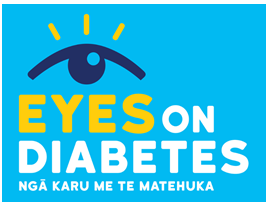 Eyes on Diabetes this November Resource to share with patients, family or friends – Your eye health and diabetes.DAM Eye Health Resource A4 4pp.pdf (diabetesactionmonth.org.nz)Facebook Live Sessionshttps://www.facebook.com/906579629389832/posts/our-very-popular-facebook-live-sessions-are-back-for-diabetes-action-month-the-f/5517021778345571/?paipv=0&eav=AfYX9qS-f7Zq-TMX09r-An0mkF7SirCfDtaOrEpzaYB0aZYRgyTDsIXKQdHL1excTII&_rdrTuesday 21 November, 7.00pm - 
What does diabetes self-care look like? 
With special guests NZMS Sales Manager Courtney Giddens, one of Diabetes NZ's community coordinators Marriane Parker, and VIBE's Stefan Crooks.Queries or ideasHopefully your team are all enrolled in Medinz, as we advertise clinically relevant courses by email each week at 10am Thursday.Any queries or comments on this Education update or any training or education ideas you may have; please contact Education@Mahitahihauora.co.nz or Phone Rae Jones on 021 869 712Face to face course dates in Te Tai TokerauDay 122 November 2023Day 2 6 December 2023Day 314 February 2024Day 413 March 2024Day 510 April 2024